PLAN ZAJĘĆ KLASY 0A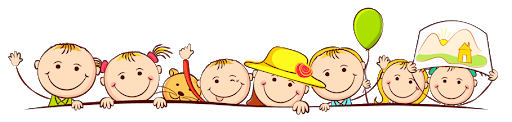 Wychowawca oddziału przedszkolnego 0a: Pani Radosława SkowrońskaPLAN ZAJĘĆ KLASY 0BWychowawca oddziału przedszkolnego 0b: Pani Paulina ZychDZIEŃ TYGODNIAGODZINYponiedziałek7.00 – 12.00wtorek7.00 – 12.00środa7.00 – 12.00czwartek12.15 – 17.15piątek12.15 – 17.15DZIEŃ TYGODNIAGODZINYponiedziałek12.15 – 17.15wtorek12.15 – 17.15środa12.15 – 17.15czwartek7.00 – 12.00piątek7.00 – 12.00